?АРАР			    		            ПОСТАНОВЛЕНИЕ         «01»  март  2018 й.                      №  06                   «01»  марта  2018 г.Об обеспечении сохранности линий и сооружений связи на территории сельского поселения Максимовский сельсовет муниципального района  Янаульский район Республики БашкортостанВ соответствии с требованиями «Правил охраны линий и сооружений связи Российской Федерации», утвержденных Постановлением Правительства Российской Федерации от 9 июня 1995 г. № 578 Администрация сельского поселения Максимовский сельсовет муниципального района Янаульский район Республики Башкортостан постановляет: Запретить на территории сельского поселения самовольное производство строительных и земляных работ, связанных с раскопкой, перемещением грунта в охранной зоне линейно-кабельных сооружений ПАО «Башинформсвязь», ПАО «Вымпелком» и ПАО «МТС».При необходимости производства строительных и земляных работ, организации, а также частные лица обязаны получить письменное разрешение (ордер) на право выполнения этих работ у архитектора района.Строительные и земляные работы в пределах охранной зоны линейно-кабельных сооружений связи производить только по согласованию и с вызовом представителей ПАО «Башинформсвязь» в лице Эксплуатирующих организаций:ТЦТЭТ ТЦ №1 ЛУ КТЛБ №3: г.Нефтекамск, ул.Социалистическая-85 каб.№19 телефон/факс 8(34783)3-00-24. Эл.адрес: Sherstobitov@bashtel.ruЯнаульский ЛТЦ: г.Янаул, ул.Худайбердина, 5, каб. №205 телефон: 8(34760)5-00-99, эл.адрес: a.shamgunov@bashtel.ruОДС (Оперативно-диспетчерская служба) 8(347)272-48-68 (круглосуточно, звонок бесплатный)Довести до сведения должностных лиц и всех граждан, что виновные в нарушении вышеуказанных Правил, могут быть привлечены к административной ответственности по ст. 13.5. Кодекса Российской Федерации об административных правонарушениях, санкция которой предусматривает наложение административного штрафа.Кроме того, с лиц виновных в повреждении линий связи, взыскивается материальный ущерб, причиненный предприятию связи.Контроль за исполнением данного постановления возложить на  Администрацию сельского поселения Максимовский сельсовет муниципального района Янаульский район Республики Башкортостан.Глава сельского поселения						         А.А.ХузинБАШ?ОРТОСТАН  РЕСПУБЛИКА№ЫЯ*АУЫЛ  РАЙОНЫ МУНИЦИПАЛЬ РАЙОНЫНЫ* Максимово   АУЫЛ СОВЕТЫ АУЫЛ БИЛ»М»№Е  ХАКИМИ»ТЕ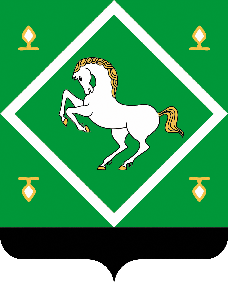 Администрация сельского поселения МАКСИМОВСКИЙ СЕЛЬСОВЕТМУНИЦИПАЛЬНОГО  районаЯНАУЛЬСКИЙ РАЙОН РЕСПУБЛИКИ БАШКОРТОСТАН